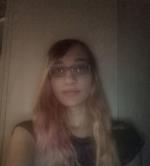 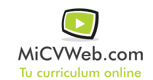 ESTUDIOSDiseño y desarrollo de productos interactivos 2/2018PostgradoProgramación enfocada a videojuegos, diseño de logotipos, diseño de narrativas, comunicación en público  exposiciones , photoshop básico.. Informática y nuevas tecnologías U-Tad. Las RozasArtes plásticas 5/2017BUP / COU (Bachillerato) / Secundaria Conocimientos en dibujo, diseño  arquitectónico/logotipos  y fotografía.. Arte y Humanidades IES Antonio Machado. Alcalá de HenareesIngeniería informática 0/0Cursando: PostgradoEstoy en el primer año, así que aun no he adquirido muchos conocimientos pero el primer año está enfocado en matemáticas y programación.. Ingeniería UNED. torrejón de ardozEXPERIENCIA LABORALEmpresa autónoma 8/2018-2/2019
Atención al cliente (Atención al cliente) Vendedor
torrejón de ardoz (Madrid)
Atender a los clientes que entraban en la tienda, además de organizar los materiales que llegaban e ir a hacer las compras de materiales en las grandes empresas. La capacidad de saber tratar con el cliente y con lo que busca, además de la rapidez en la colocación de materiales en sus determinados lugares.Empresa autónoma 5/2018-8/2018
Otro no especificado (Otras (No se especifica)) Otro no especificado
torrejón de ardoz España
Trabajaba para otras empresas montando los envases que me enviaban con un día en concreto para entregarlas, por lo que la capacidad de velocidad a la hora de realizar el trabajo de manera adecuada era fundamental. 
 

torrejón de ardoz EspañaInformación adicionalInformación adicionalInformación adicional